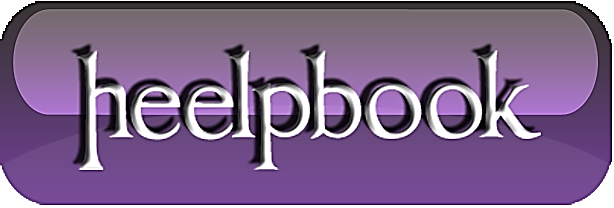 How To Extend Wireless Signal Range?If you run a home computer network or a corporate network using wireless router you may find yourself in a situation where in certain areas one of the computers can not pick up wireless signal properly or a dead spot even when you are using the latest series 802.11n router or even is not able to connect to the network completely . How to extend wireless range? Listed bellow are tips to sort out this problem that will significantly increase your wireless network range.Using An Amplifier Or Signal Booster 
One way to extend wireless signal range and increase is by using Wifi signal booster place between the router and the antenna.Increase The Transmission Power To The Maximum Level 
While by default the majority of [gs router]s and wireless network card transmission power is set at maximum level, it is recommended that you take into your router settings just in case it you have not set it to the maximum level.Using A Better AntennaIf you are using a router with an antenna that can be detached and you suspect that the antenna is the culprit of weak signal received by client computers, you need to replace it with a better and more powerful antenna.Using a Repeater to Increase Wifi Reception 
Repeater can also be used to extend wireless signal range and increase Wifi reception. It is usually placed in a location where you find wireless signal gets weaker.